Good afternoon Year 2s. Hopefully you have had a good morning working on your Maths and English work. This is your last lesson before the weekend so last big push of effort and then you can relax!!!L.I. – To learn about the United Kingdom. You have already had two lessons all about the United Kingdom. We have so far learnt about the 4 countries that make up the United Kingdom and also a little more about England. Can you name the 4 countries that make up the United Kingdom? Say it out loud or tell an adult. Now you have answered this question we can focus more on today. First of all I would like you to watch the following video. https://classroom.thenational.academy/lessons/what-is-the-united-kingdom-71k32c?activity=video&step=1 So now you have watched the video you should be able to remember where the countries are on the map (we have already done that in our first Geography lesson). What is new today is the seas around the United Kingdom. So in the video it names the North Sea, The English Channel and the Irish Sea. I would also like you to focus on the capital cities. Below is a matching activity. I would like you to match the country with its capital city. If you get stuck use a map or ask an adult for help.Good job on matching the countries with the capital city. So what I would like you to do today is label this map below with the countries and the seas. If you think you can add the capital cities in then that would be brilliant. Go back to the video if you get stuck or ask an adult to help you. Remember neat colouring Year 2s!!! 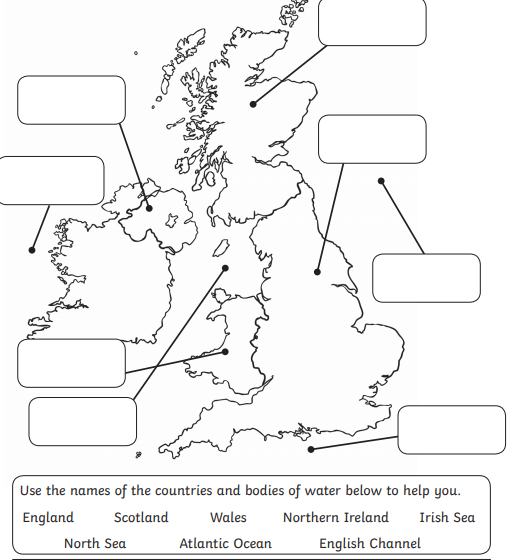 